Příloha č. 4 poptávky k podání nabídky-Technická specifikacePodkladem pro návrh světelné stěny je architektonická studie rekonstrukce podchodu zpracovaná KAM (2022).Světelná instalace by měla být uměřená významu místa, jenž je primárně průchodem mezi historickým centrem města a předměstím, a který se po rekonstrukci přiblíží charakterem obchodní pasáži. V současné době je podchod významnou pěší spojnicí mezi vlakovou a autobusovou dopravou v Brně. Světelná instalace má být světelným dílem spoluvytvářejícím charakteristický obraz města. Očekává se využití moderních technologií a interaktivita s chodci či pouličními umělci. Světelná instalace nesmí být agresivně výrazná, nesmí vytvářet stroboskopické efekty ani oslňovat chodce. Primárním médiem je světlo, doplňkovým médiem může být i zvuk. Technicky je světelná instalace koncipována jako světelná technologie umístěná mezi nosnou železobetonovou stěnou podchodu a skleněným obkladem, v místě určeném touto  specifikací  a dále architektonickou studií rekonstrukce podchodu (KAM, 2022). Skleněný obklad je uvažován v interiéru celého podchodu z bezpečnostního zasklení průsvitným a neprůhledným sklem, přičemž skleněná konstrukce je součástí stavební části projektu. Přesný rozsah instalace bude stanoven na základě předloženého konceptu vybraného Poddodavatele (Světelné a multimediální instalace dále také označován jako „SMI“) a bude koordinován se stávajícími otvory a nově navrženým umístěním stávajících CLV. Instalace může být rozdělena do několika částí. Zadavatel očekává následující průběh plnění Veřejné zakázky. Poddodavatel nejprve vypracuje v rámci studie koncepčního řešení stavby návrh světelné stěny (STS - SMI), který Dodavatel (generální projektant Projektové dokumentace na rekonstrukci podchodu pod hlavním nádražím – I. etapa dále také označován jako „GP“) zapracuje do dokumentace pro společné územní a stavební řízení (DUSP – GP). Poté Poddodavatel vypracuje ve spolupráci s Dodavatelem projektovou dokumentaci pro provedení stavby na světelnou stěnu (PDPS – SMI), který bude součástí celkové projektové dokumentace pro provedení stavby podchodu vypracované Dodavatelem (PDPS – GP). V rámci autorského dozoru (AD - SMI) bude Poddodavatel řešit světelnou a multimediální instalaci a poskytovat součinnost Dodavateli. Světelná instalace bude umístěna ve stěně podchodu v hlavním tubusu mezi halou a výstupem k OD Tesco viz situace na obr. č. 1. Tato stěna výšky 3 m je přerušena spojovacím krčkem vedoucím na nástupiště vlaků na dvě části, o délkách cca 29 m a cca 71 m. V delší stěně se nacházejí dveře do technické místnosti rozvodny, které musí zůstat zachovány, ale budou integrovány do skleněného obkladu stěny. Světelná instalace nemusí být umístěna v celém rozsahu stěny. V tomto prostoru musí být umístěno cca 14 ks stávajících vitrín pro prezentaci městských kulturních akcí (CLV). Rozměry vitríny jsou 1275 x 1860 x 105 mm. Vitríny jsou řešeny jako samostatně podsvětlené. Jejich technické řešení není předmětem této zakázky, bude je zpracovávat generální projektant. Předmětem této zakázky je návrh jejich nového rozmístění s ohledem na koncepci světelné stěny.Maximální předpokládané investiční náklady světelné instalace činí 7 500 000 Kč bez DPH.Úsek světelné stěny mezi halou a veřejným WC (zakreslena v architektonické studii KAM
- v axonometrii konceptu návrhu) není předmětem této zakázky.  Poptávané stupně projektu (Smlouva se zadavatelem):Studie světelné a multimediální instalace (STS - SMI) 	Předběžný koncepční návrh světelné a multimediální instalace ve 2 variantách řešících technický charakter, umělecký záměr, interaktivitu a rozsah instalace, ve vztahu k pořizovacím a provozním nákladům, který bude podkladem pro rozhodnutí Zadavatele o finální variantě.Finální varianta studie bude prezentována vizualizacemi a videi zachycujícími instalaci v provozu. Studie bude definovat pořizovací a provozní náklady, požadavky na stavební část i technické řízení provozu instalace (hardware, software). Výrobní výbory v průběhu zpracování studie dle potřeby minimálně 3x.Povinnost účastnit se výrobních výborů Dodavatele (STS – GP) dle potřeby minimálně 2x.Odevzdání studie v listinné podobě ve 3 vyhotoveních a v elektronické podobě, a to minimálně v 1 vyhotovení, a to na vhodném datovém nosiči (např. DVD), ve vhodných formátech (např. „*.pdf“) a v otevřených formátech (např. „*.dwg“, „*.dgn“, „*.xls“, .mp4 a „*.doc“).Dokumentace v elektronické podobě bude obsahovat min. 2 vizualizace ve formátu .PDF a video zachycujícími instalaci v provozu a její obsah ve variantách ve formátu .mp4 o délce min. 3 minuty.Délka lhůty plnění max. 30 dní od podpisu smlouvy.Dokumentace pro společné územní a stavební povolení (DUSP - GP)Poddodavatel se zavazuje k účasti na společných výrobních výborech s Dodavatelem a k případné součinnosti s Dodavatelem na dokumentaci pro společné územní a stavební povolení (DUSP - GP).Předpokládané trvání cca 60 dní od výzvy k zahájení práce Dodavatele. Prováděcí projekt světelné a multimediální instalace (PDPS - SMI)Prováděcí projekt části Světelná a multimediální instalace bude vypracován na podkladu Studie světelné a multimediální instalace (STS – SMI) a Studie generálního projektanta (STS GP) včetně technických detailů a specifikací, řízení, rozpočtu a výkazu výměr tak, aby byl realizovatelný. Dokumentace bude sloužit pro výběr zhotovitele stavby. V případě změny či upřesnění výtvarného konceptu budou dodány vizualizace a videa zachycující instalace v provozu.Odevzdání projektové dokumentace v listinné podobě ve 8 vyhotoveních a v elektronické podobě, a to minimálně v 1 vyhotovení, a to na vhodném datovém nosiči (např. DVD), ve vhodných formátech (např. „*.pdf“) a v otevřených formátech (např. „*.dwg“, „*.dgn“, „*.xls“, .mp4 a „*.doc“).Dokumentace v elektronické podobě bude obsahovat min. 4 vizualizace ve formátu .PDF a videa zachycující instalaci v provozu a její obsah ve variantách ve formátu .mp4 o délce min. 3 minuty.Dodání audiovizuálního obsahu (návrh multimediálního programu) ve 3 variantách, v .mp4 nebo v jiném formátu vhodném pro použití na světelné stěně. Délka lhůta plnění 30 dní od výzvy Dodavatele. Autorský dozor (AD - SMI)Autorský dozor při realizaci části stavby Světelná a multimediální stěna. Asistence při uvedení instalace do provozu a zaškolení personálu ovládajícího světelnou instalaci. Technická pomoc při zkušebním provozu.Mezi odevzdáním STS - SMI a výzvou k PDPS - SMI bude probíhat koordinace ve věci zpracování DUSP – GP. Součástí plnění je součinnost při inženýrské činnosti generálního projektanta, součinnost při výběru zhotovitele stavby a výkonu autorského dozoru projektanta, a to vše v souvislosti se světelnými a multimediálními instalacemi, nebude-li tyto činnosti oprávněn vykonávat přímo Dodavatel. Součástí všech stupňů bude spolupráce s generálním projektantem stavební části podchodu (Dodavatelem), grafikem a technickým dozorem investora zejména poskytování technických informací nutných pro vypracování DÚSP a PDPS, a pro výběr  zhotovitele stavby.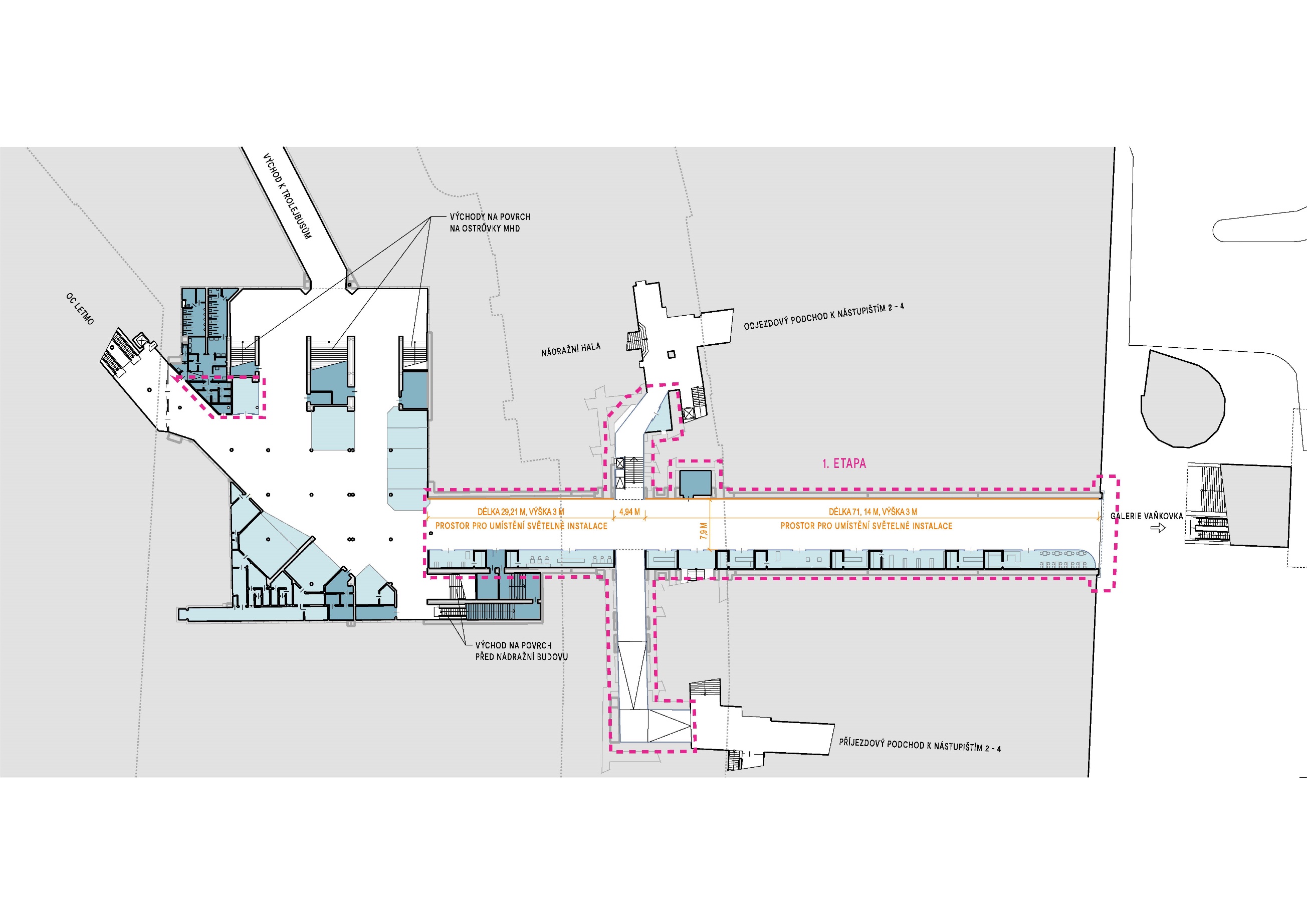 Obr. č. 1 – Situace se zákresem umístění světelné stěny Přílohy:Architektonická studie rekonstrukce podchodu zpracovaná KAM (2022) Tvoří samostatnou přílohu č. 7 Poptávky k podání nabídky